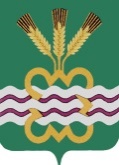 РОССИЙСКАЯ ФЕДЕРАЦИЯСВЕРДЛОВСКАЯ ОБЛАСТЬДУМА КАМЕНСКОГО ГОРОДСКОГО ОКРУГА ШЕСТОЙ СОЗЫВТринадцатое заседание  РЕШЕНИЕ № 221   19 апреля 2018 годаО внесении изменений в Порядок ведения перечня видов муниципального контроля и органов местного самоуправления, уполномоченных на их осуществление на территории Каменского городского округа, утвержденный Решением Думы Каменского городского округа от 15.06.2017 года № 115Рассмотрев протест прокуратуры Каменского района Свердловской области от 13.03.2018 года № 14-79-2018, в соответствии с Федеральным законом от 26.12.2008 года № 294-ФЗ «О защите прав юридических лиц и индивидуальных предпринимателей при осуществлении государственного контроля (надзора) и муниципального контроля», руководствуясь Федеральным законом от 06.10.2003 года  № 131-ФЗ  «Об общих принципах организации местного самоуправления в Российской Федерации», Уставом муниципального образования «Каменский городской округ», Дума Каменского городского округа Р Е Ш И Л А:         1.     Внести в Порядок ведения перечня видов муниципального контроля и органов местного самоуправления, уполномоченных на их осуществление на территории Каменского городского округа, утвержденный Решением Думы Каменского городского округа от 15.06.2017 года № 115 (далее – Порядок) следующие изменения:         1.1     Пункт 9 Порядка изложить в новой редакции:«9. Специалист, уполномоченный на ведение Перечня, в срок не более 20 календарных дней рассматривает представленные органами Администрации Каменского городского округа предложения по актуализации Перечня и инициирует предложения по внесению соответствующих изменений в Перечень.»2.  Настоящее Решение вступает в силу со дня его официального опубликования. 	3.    Опубликовать настоящее Решение в газете «Пламя» и разместить в сети Интернет на официальном сайте муниципального образования «Каменский городской округ», на официальном сайте Думы муниципального образования «Каменский городской округ».	4.   Контроль исполнения настоящего Решения возложить на постоянный комитет Думы Каменского городского округа по экономической политике, бюджету и налогам (Г.Т. Лисицина). Председатель Думы Каменского городского округа                             В.И. Чемезов  Глава Каменского городского округа                                                    С.А. Белоусов